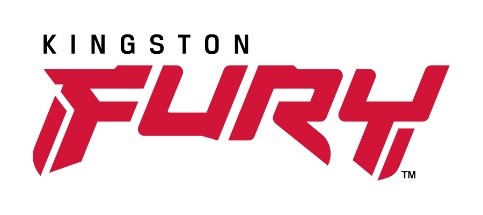 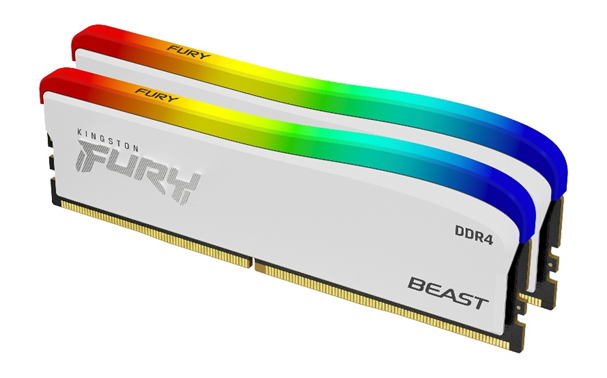 Kingston FURY Kingston FURY vydáva novú špeciálnu edíciu DDR4 pamätí s RGB podsvietenímUnikátny biely chladič s atraktívnym RGB podsvietenímPatentovaná technológia Kingston FURY Infrared SyncCertifikácia pre Intel XMP, podpora pre AMD RyzenBratislava, Slovensko, 20. september 2022 – Kingston FURY, herná divízia spoločnosti Kingston Technology Company, svetového lídra v oblasti pamäťových produktov a technologických riešení, dnes uvádza na trh nového člena svojej rodiny produktov – operačnú pamäť Kingston FURY Beast DDR4 RGB Special Edition. Tieto pamäťové moduly sú v rámci radu Kingston FURY unikátne svojim bielym chladičom so žiarivým RGB podsvietením.S Kingston FURY Beast DDR4 RGB Special Edition dokážete nielen vylepšiť výkon svojho PC, ale dodať mu aj nový atraktívny vzhľad vďaka knižnici prednastavených svetelných vzorov a efektov, ktoré si môžete sami upravovať v programe Kingston FURY CTRL1 tak, aby bol váš systém naozaj jedinečný. Patentovaná technológia Kingston Infrared Sync Technology následne zabezpečí, že vaše špeciálne RGB svetelné efekty zostanú spoľahlivo synchronizované.Pamäte Kingston FURY Beast DDR4 RGB Special Edition vám pomôžu dostať z vášho systému maximum pri hraní, editácii videa alebo práci, či zábave. Majú certifikáciu pre technológiu Intel XMP, ktorá ponúka perfektne vyladené optimálne prednastavenie časovania, rýchlostí a napätia pre ľahké pretaktovanie jednoduchým výberom jedného z integrovaných profilov. Okrem toho sú pripravené aj pre procesory AMD Ryzen, čo umožňuje ich bezproblémovú inštaláciu a upgrade ľubovoľného systému na platforme Intel aj AMD.„Sme radi, že pri príležitosti 35. výročia založenia spoločnosť Kingston môžeme ponúknuť túto špeciálnu edíciu obľúbeného radu Kingston FURY Beast všetkým, ktorí chcú vylepšiť výkon a štýlový vzhľad svojho systému,“ povedala Iwona Zalewska, obchodná manažérka pre DRAM v spoločnosti Kingston v regióne EMEA. "Vďaka rýchlostiam 3200 a 3600 MT/s2 a uchvacujúcim RGB efektom osvetľujúcim unikátny biely chladič Kingston FURY Beast DDR4 RGB Special Edition sa im to nepochybne podarí."Pamäte Kingston FURY Beast DDR4 RGB Special Edition sú k dispozícii ako samostatné moduly s kapacitou 8 a 16 GB alebo v sadách s celkovou kapacitou 16 a 32 GB. Sú 100% otestované na rýchlosť, majú obmedzenú doživotnú záruku a ponúkajú aj legendárnu spoľahlivosť značky Kingston.Viac informácií nájdete na kingston.com.1 Podsvietenie je možné nastaviť pomocou programu Kingston FURY CTRL alebo softvéru pre ovládanie RGB efektov u základnej dosky. Podpora nastavenia RGB efektov pomocou softvéru tretích strán sa môže líšiť.2 Ďalšie informácie o megatransferoch za sekundu – MT/s označuje megatransfery (milióny prenosov) za sekundu a predstavuje efektívnu rýchlosť prenosu dát pamätí DDR (Double Data Rate) SDRAM vo výpočtovej technike. Pamäťový modul DDR SDRAM dosahuje vyšší výkon tým, že k prenosu dát dochádza pri každej zmene hodinového signálu (clock cycle), teda pri jeho nástupnej aj zostupnej hrane.Príklad: DDR4-3200 (PC4-3200)Clock Rate (frekvencia): 1600 MHzRýchlosť prenosu dát: 3200 MT/sŠírka pásma: 25.600 MB/s (25,6 GB/s)Vlastnosti a parametre pamätí Kingston FURY Beast DDR4 RGB Special Edition:Unikátny biely chladič so žiarivým RGB podsvietením1: Unikátny biely chladič a nastaviteľné RGB podsvietenie dodá vašej hernej zostave atraktívny vzhľad.Patentovaná technológia Kingston FURY Infrared Sync Technology: Vďaka patentovanej technológii synchronizácie spoločnosti Kingston pomocou infračervenej technológie zostanú vaše RGB svetelné efekty dokonale zladené.Certifikácia pre Intel XMP: Jednoduché pretaktovanie s odladeným optimálnym prednastavením časovania, rýchlostí a napätia výberom jedného z integrovaných profilov.Podpora pre AMD Ryzen: Pamäte Kingston FURY Beast DDR4 RGB Special Edition sú spoľahlivé, kompatibilné so základnými doskami popredných svetových výrobcov a vhodné aj pre procesory Ryzen, takže sa dajú ľahko integrovať i do systémov na platforme AMD, aby zvýšili výkon zostavy.Kapacita:Samostatné moduly – 8 GB, 16 GBSet po 2 moduloch   – 16 GB, 32 GBRýchlosť2: 3200/s, 3600 MT/sLatencia: CL16, CL17, CL18Napätie: 1,35 VPrevádzková teplota: 0 až 70°CRozmery: 133,35×45,8×8,1 mmInformácie o spoločnosti Kingston môžete získať na stránkach: YouTube 	InstagramFacebook 	LinkedInTwitter 		Kingston Is With YouO spoločnosti Kingston Technology Europe Co LLP.Kingston Technology Europe Co LLP a Kingston Technology Company, Inc., sú súčasťou rovnakej korporátnej skupiny („Kingston“). Kingston je najväčší nezávislý svetový výrobca pamäťových produktov. Pomáha nájsť riešenia používané v bežnom živote na prácu i zábavu od notebookov a stolných počítačov, cez veľké dáta, až po zariadenia využívajúce IoT v chytrých, či nositeľných zariadeniach, v prototypovaní avýrobe na mieru. Najväčší svetoví výrobcovia počítačovej techniky a poskytovatelia cloudových služiebsa vo svojom vývoji spoliehajú na Kingston. Naše nadšenie posúva technológie, ktoré nás sprevádzajúkaždý deň. Nevyrábame iba produkty, ale pomáhame naplniť očakávania našich zákazníkov a vytvárameriešenia, ktoré dokážu zmeniť veci k lepšiemu. Kingston je s vami – Kingston Is With You – a viac o násnájdete na Kingston.com.Redakčná poznámka: Pokiaľ máte záujem o ďalšie informácie, testovacie produkty alebo rozhovory s vedúcimi pracovníkmi, kontaktujte prosímDebbie Fowler, Kingston Technology Europe Co LLP, Kingston Court, Brooklands Close, Sunbury-on-Thames, TW16 7EP. Obrázky pre média jemožné nájsť na propagačnej stránke Kingston tu.  ###  Kingston a logo Kingston sú registrované ochranné známky Kingston Technology Corporation. IronKey je registrovanou ochrannou známkou spoločnosti Kingston Digital, Inc. Všetky práva vyhradené. Všetky ochranné známky sú majetkom príslušných vlastníkov.Kontakty pre média:  Debbie Fowler 
Kingston Technology Europe Co LLP   +44-777 569 5576  Dfowler@kingston.euJuraj Redeky
TaktiQ Communications s.r.o.+421 911 478 280juraj.redeky@taktiq.comPamäte Kingston FURY Beast DDR4 RGB Special EditionPamäte Kingston FURY Beast DDR4 RGB Special EditionOznačenieKapacitaKF432C16BWA/88GB 3200MT/s Kingston FURY Beast DDR4 RGB Special Edition – samostatný modulKF432C16BWAK2/1616GB 3200MT/s Kingston FURY Beast DDR4 RGB Special Edition – set 2 modulovKF432C16BWA/1616GB 3200MT/s Kingston FURY Beast DDR4 RGB Special Edition – samostatný modulKF432C16BWAK2/3232GB 3200MT/s Kingston FURY Beast DDR4 RGB Special Edition – set 2 modulovKF436C17BWA/88GB 3600MT/s Kingston FURY Beast DDR4 RGB Special Edition – samostatný modulKF436C17BWAK2/1616GB 3600MT/s Kingston FURY Beast DDR4 RGB Special Edition – set 2 modulovKF436C18BWA/1616GB 3600MT/s Kingston FURY Beast DDR4 RGB Special Edition – samostatný modulKF436C18BWAK2/3232GB 3600MT/s Kingston FURY Beast DDR4 RGB Special Edition – set 2 modulov